Note: Radiographs should be provided (or may be requested) in support where appropriate.Approval is sought to provide treatment as set out below for the above named patient.For authorisation under high caries treatment please note codes below in addition to any of the above.Please send to your District’s approving dental officer (ADO) for approval. Attach the 'original' approved form to the claim and send for processing to: Te Whatu Ora, PO Box 1026, Wellington, New Zealand.  Telephone 0800 855 066.	HP 5958
	June 2023Application for Approval to Provide Treatment Not Covered by the Standard Fee ScheduleApplication for Approval to Provide Treatment Not Covered by the Standard Fee ScheduleApplication for Approval to Provide Treatment Not Covered by the Standard Fee ScheduleApplication for Approval to Provide Treatment Not Covered by the Standard Fee ScheduleApplication for Approval to Provide Treatment Not Covered by the Standard Fee ScheduleApplication for Approval to Provide Treatment Not Covered by the Standard Fee ScheduleApplication for Approval to Provide Treatment Not Covered by the Standard Fee ScheduleApplication for Approval to Provide Treatment Not Covered by the Standard Fee ScheduleApplication for Approval to Provide Treatment Not Covered by the Standard Fee ScheduleApplication for Approval to Provide Treatment Not Covered by the Standard Fee ScheduleApplication for Approval to Provide Treatment Not Covered by the Standard Fee ScheduleApplication for Approval to Provide Treatment Not Covered by the Standard Fee ScheduleApplication for Approval to Provide Treatment Not Covered by the Standard Fee ScheduleApplication for Approval to Provide Treatment Not Covered by the Standard Fee ScheduleApplication for Approval to Provide Treatment Not Covered by the Standard Fee ScheduleApplication for Approval to Provide Treatment Not Covered by the Standard Fee ScheduleApplication for Approval to Provide Treatment Not Covered by the Standard Fee ScheduleApplication for Approval to Provide Treatment Not Covered by the Standard Fee ScheduleApplication for Approval to Provide Treatment Not Covered by the Standard Fee ScheduleApplication for Approval to Provide Treatment Not Covered by the Standard Fee ScheduleApplication for Approval to Provide Treatment Not Covered by the Standard Fee ScheduleApplication for Approval to Provide Treatment Not Covered by the Standard Fee ScheduleApplication for Approval to Provide Treatment Not Covered by the Standard Fee ScheduleApplication for Approval to Provide Treatment Not Covered by the Standard Fee ScheduleApplication for Approval to Provide Treatment Not Covered by the Standard Fee ScheduleApplication for Approval to Provide Treatment Not Covered by the Standard Fee ScheduleApplication for Approval to Provide Treatment Not Covered by the Standard Fee ScheduleApplication for Approval to Provide Treatment Not Covered by the Standard Fee ScheduleApplication for Approval to Provide Treatment Not Covered by the Standard Fee ScheduleApplication for Approval to Provide Treatment Not Covered by the Standard Fee ScheduleApplication for Approval to Provide Treatment Not Covered by the Standard Fee ScheduleApplication for Approval to Provide Treatment Not Covered by the Standard Fee ScheduleApplication for Approval to Provide Treatment Not Covered by the Standard Fee ScheduleApplication for Approval to Provide Treatment Not Covered by the Standard Fee Schedule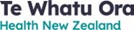 Payee numberPayee numberPayee numberPayee numberPayee numberPayee numberAgreement numberAgreement numberAgreement numberAgreement numberAgreement numberAgreement numberAgreement numberPlease tick appropriate box ()Please tick appropriate box ()Please tick appropriate box ()Please tick appropriate box ()Please tick appropriate box ()Please tick appropriate box ()Please tick appropriate box ()Please tick appropriate box ()OHSA	H/Caries	SDS	OHSA	H/Caries	SDS	OHSA	H/Caries	SDS	OHSA	H/Caries	SDS	OHSA	H/Caries	SDS	OHSA	H/Caries	SDS	OHSA	H/Caries	SDS	OHSA	H/Caries	SDS	Dental health practitioner’s nameDental health practitioner’s nameDental health practitioner’s nameDental health practitioner’s nameDental health practitioner’s nameDental health practitioner’s nameDental health practitioner’s nameDental health practitioner’s nameDental health practitioner’s nameDental health practitioner’s nameDental health practitioner’s nameDental health practitioner’s nameDental health practitioner’s nameDental health practitioner’s nameDCNZ numberDCNZ numberDCNZ numberDCNZ numberDCNZ numberDCNZ numberDCNZ numberDCNZ numberDCNZ numberDCNZ numberDCNZ numberDCNZ numberDCNZ numberDCNZ numberDCNZ numberDCNZ numberOHSA	H/Caries	SDS	OHSA	H/Caries	SDS	OHSA	H/Caries	SDS	OHSA	H/Caries	SDS	OHSA	H/Caries	SDS	OHSA	H/Caries	SDS	OHSA	H/Caries	SDS	OHSA	H/Caries	SDS	OHSA	H/Caries	SDS	OHSA	H/Caries	SDS	OHSA	H/Caries	SDS	OHSA	H/Caries	SDS	OHSA	H/Caries	SDS	OHSA	H/Caries	SDS	OHSA	H/Caries	SDS	OHSA	H/Caries	SDS	Practice addressPractice addressPractice addressPractice addressPractice addressPractice addressPractice addressPractice addressPractice addressPractice addressPractice addressPractice addressPractice addressPractice addressPatient’s namePatient’s namePatient’s namePatient’s namePatient’s namePatient’s namePatient’s namePatient’s namePatient’s namePatient’s namePatient’s namePatient’s namePatient’s namePatient’s namePatient’s namePatient’s namePatient’s namePatient’s namePatient’s namePatient’s namePatient’s namePatient’s namePatient’s namePatient’s namePatient’s nameDate of birthDate of birthDate of birthDate of birthDate of birthDate of birthDate of birthDate of birthDate of birthDate of birthDate of birthDate of birthDate of birthDate of birthDate of birthDate of birthNHI number (mandatory)NHI number (mandatory)NHI number (mandatory)NHI number (mandatory)NHI number (mandatory)NHI number (mandatory)NHI number (mandatory)NHI number (mandatory)Patient’s condition and dentist’s comments.Patient’s condition and dentist’s comments.Patient’s condition and dentist’s comments.Patient’s condition and dentist’s comments.Patient’s condition and dentist’s comments.Patient’s condition and dentist’s comments.Patient’s condition and dentist’s comments.Patient’s condition and dentist’s comments.Patient’s condition and dentist’s comments.Patient’s condition and dentist’s comments.Patient’s condition and dentist’s comments.Patient’s condition and dentist’s comments.Patient’s condition and dentist’s comments.Patient’s condition and dentist’s comments.Patient’s condition and dentist’s comments.Patient’s condition and dentist’s comments.Patient’s condition and dentist’s comments.Patient’s condition and dentist’s comments.Patient’s condition and dentist’s comments.Patient’s condition and dentist’s comments.Patient’s condition and dentist’s comments.Patient’s condition and dentist’s comments.Patient’s condition and dentist’s comments.Patient’s condition and dentist’s comments.Patient’s condition and dentist’s comments.Patient’s condition and dentist’s comments.Patient’s condition and dentist’s comments.Patient’s condition and dentist’s comments.Patient’s condition and dentist’s comments.Patient’s condition and dentist’s comments.Patient’s condition and dentist’s comments.Patient’s condition and dentist’s comments.Patient’s condition and dentist’s comments.Patient’s condition and dentist’s comments.Patient’s condition and dentist’s comments.Patient’s condition and dentist’s comments.Patient’s condition and dentist’s comments.Patient’s condition and dentist’s comments.Patient’s condition and dentist’s comments.Patient’s condition and dentist’s comments.Dentist’s signatureDateDateDateDateDateDateDateDateCodeTooth number/sQtyFeeCodeTooth number/sQtyFeeCodeTooth number/sQtyFeeMSO1PDT1DEN3MSO2PST1DEN4CRN2PST2DEN5CRN3VEN1DEN6CRN4VEN2DEN7CRN5DEN1APX1DEN2ABMTSPLTCodeTooth number/sQtyFeeCodeTooth number/sQtyFeeCodeTooth number/sQtyFeeCON5FIL6RCT4FIS1RAD1RCT5FIL1RAD2EXT1FIL2RAD3EXT2FIL3RCT1CRN1FIL4RCT2EMD1FIL5RCT3RCM1Approved	Not approved	Total proposed fee (GST exclusive) ($)Approved	Not approved	Approved	Not approved	Approval numberApproving dental officer’s commentsApproving dental officer’s commentsApproving dental officer’s commentsApproving dental officer’s commentsApproving dental officer’s commentsApproving dental officer’s commentsApproving dental officer’s commentsApproving dental officer’s commentsApproving dental officer’s commentsApproving dental officer’s commentsApproving dental officer’s commentsApproving dental officer’s commentsApproving dental officer’s commentsApproving dental officer’s commentsApproving dental officer’s commentsDental officer’s signatureDistrict AreaDateDateDateDateDateDateDateDate